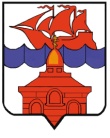 РОССИЙСКАЯ  ФЕДЕРАЦИЯКРАСНОЯРСКИЙ КРАЙТАЙМЫРСКИЙ ДОЛГАНО-НЕНЕЦКИЙ МУНИЦИПАЛЬНЫЙ РАЙОНХАТАНГСКИЙ СЕЛЬСКИЙ СОВЕТ ДЕПУТАТОВПОСТАНОВЛЕНИЕ4 марта 2016 года                                                                                                          № 12-ПС О назначении членов конкурсной комиссии по отбору кандидатов на должность Главы сельского поселения ХатангаВ соответствии с частью 2.1. статьи 36 Федерального закона от 6 октября 2003 года № 131-ФЗ «Об общих принципах организации местного самоуправления в Российской Федерации», частью 3 статьи 341 Устава сельского поселения Хатанга, Хатангский сельский Совет депутатов, статьей 36 Регламента Хатангского сельского Совета депутатов,ПОСТАНОВИЛ:	1. Назначить членами конкурсной комиссии по отбору кандидатов на должность Главы сельского поселения Хатанга:1)_______________________________________________;2)_______________________________________________;3)_______________________________________________.	        2. Настоящее Постановление вступает в силу со дня его подписания.Временно исполняющая обязанности Главы сельского поселения Хатанга                                                                М. Г. Ерилина